Making hydrated copper sulfate crystalsEducation in Chemistry January 2019, rsc.li/2SdSqkQ Name:	Group:	Read through the whole sheet and discuss what you will be doing with your partner before you start the practical activityIn this activity you will: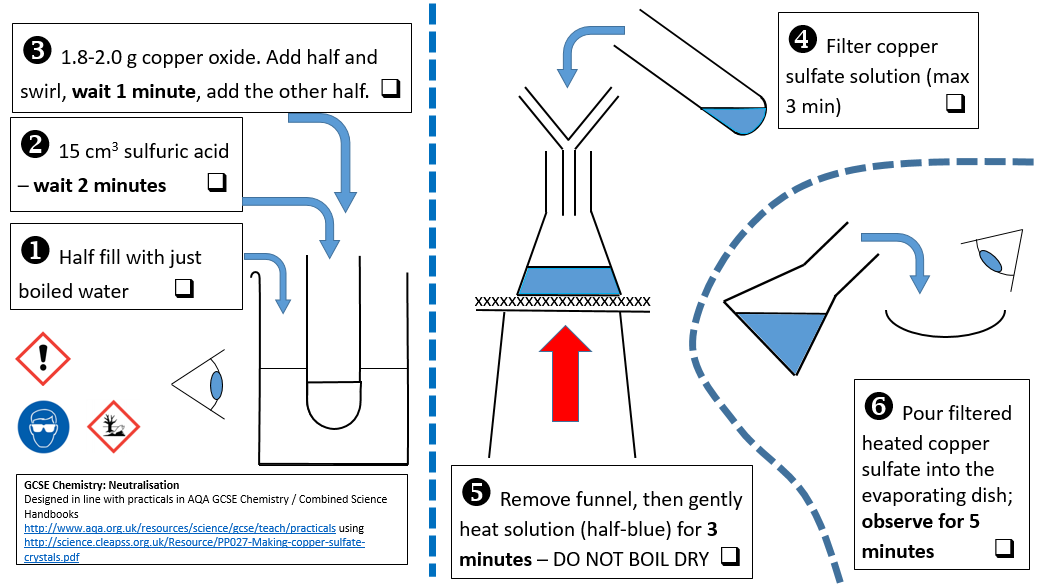 * React copper oxide with sulfuric acid* Filter the copper sulfate solution* Evaporate some of the water* Crystallise the copper sulfateQuestionsAnswersWhat observation(s) did you make that showed you that a chemical reaction had occurred?What was the purpose of step 5 – gently heating the solution for 2 minutes?Describe the purpose of step 6.EvaluationResponse (thinking about just the practical work)Overall, how easy/hard did you find the practical (circle one number)?1                 2                 3                 4                  5                very                        neither easy                      very                easy                           nor hard                         hardHow did the instructions help you understand what you were doing?How did the instructions help your confidence in completing the practical?